Supplementary MaterialsLittle fish costume:Orange with sequinsOrange with sequinsProps:Ocean (long flowing fan with blue and white gradient dye) + Fish Spitting Pearls (Polystyrene sequin ball)Ocean (long flowing fan with blue and white gradient dye) + Fish Spitting Pearls (Polystyrene sequin ball)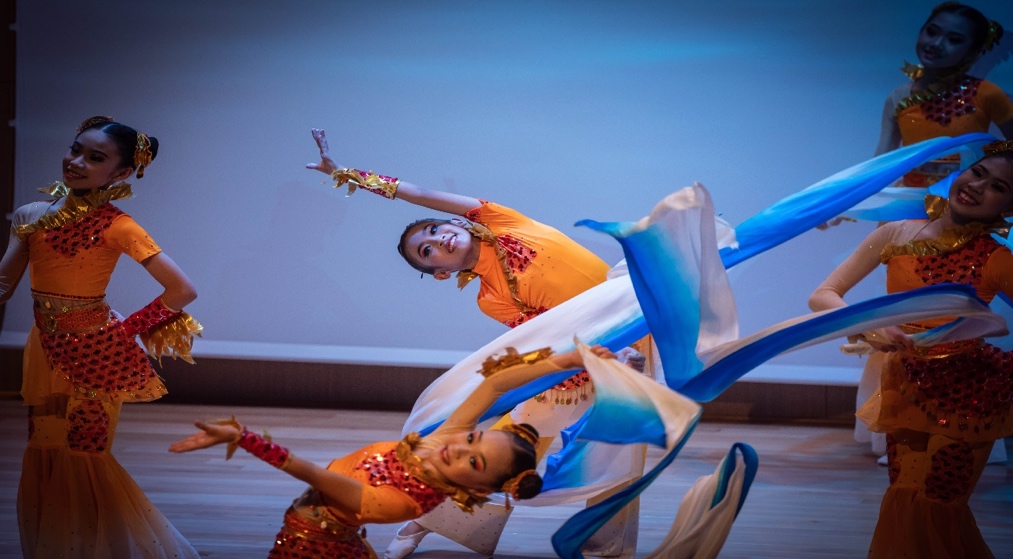 (a)(a)(a)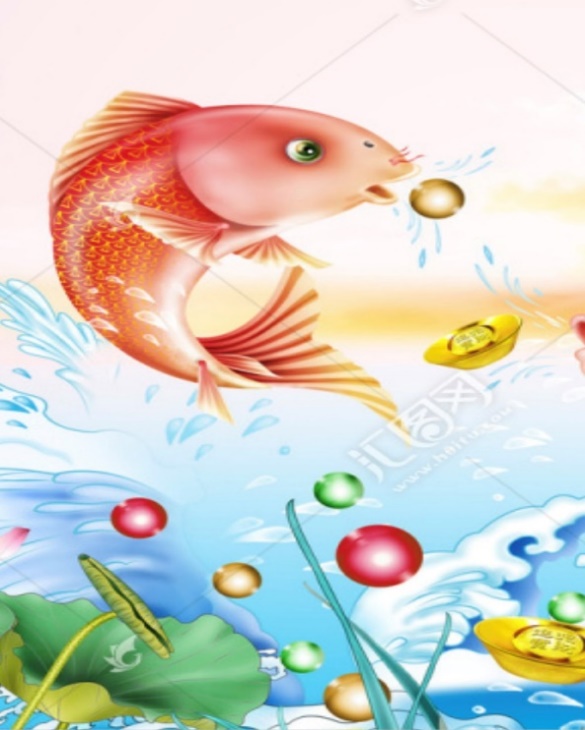 (b)(b)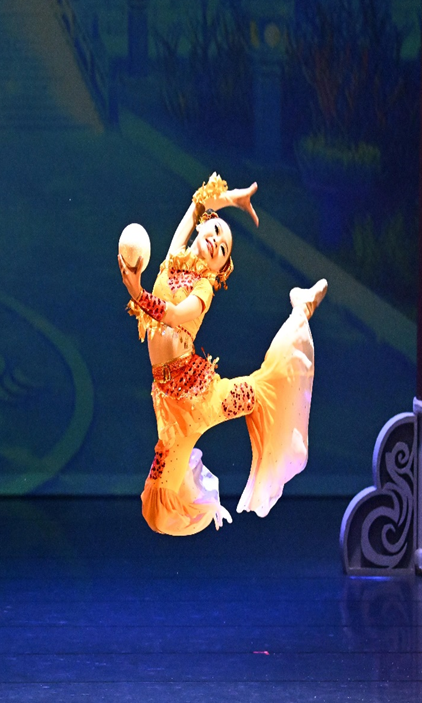 (c)Figure a-c. Ocean and Fish Spitting Pearls Representing the Piece of Underwater Life Where the Fish Dancing HappilyFigure a-c. Ocean and Fish Spitting Pearls Representing the Piece of Underwater Life Where the Fish Dancing HappilyFigure a-c. Ocean and Fish Spitting Pearls Representing the Piece of Underwater Life Where the Fish Dancing HappilyDragon King Costume:Green Dragon RobeProps:Dragon Head Headdress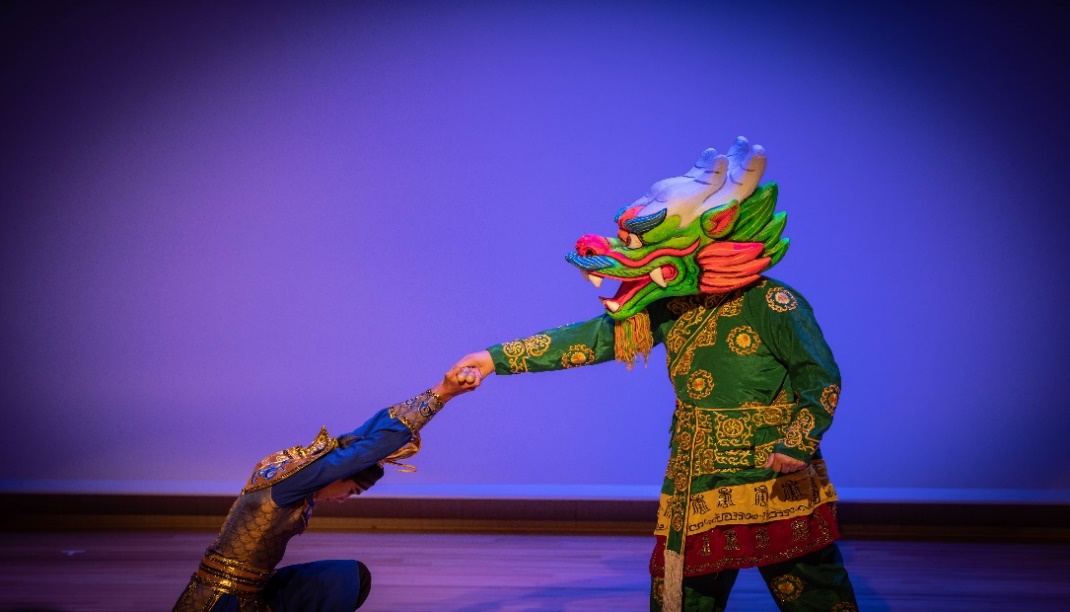 (d)(d)Figure d. Dragon Costume and Soldier, Representing the Dragon is a Master of the OceanFigure d. Dragon Costume and Soldier, Representing the Dragon is a Master of the OceanSea Spirit Performance Costume:Bare Torso with Blue Pants / White AttireBare Torso with Blue Pants / White AttirePerformance Props:Glow-in-the-dark Tambourine/Magical CubeGlow-in-the-dark Tambourine/Magical Cube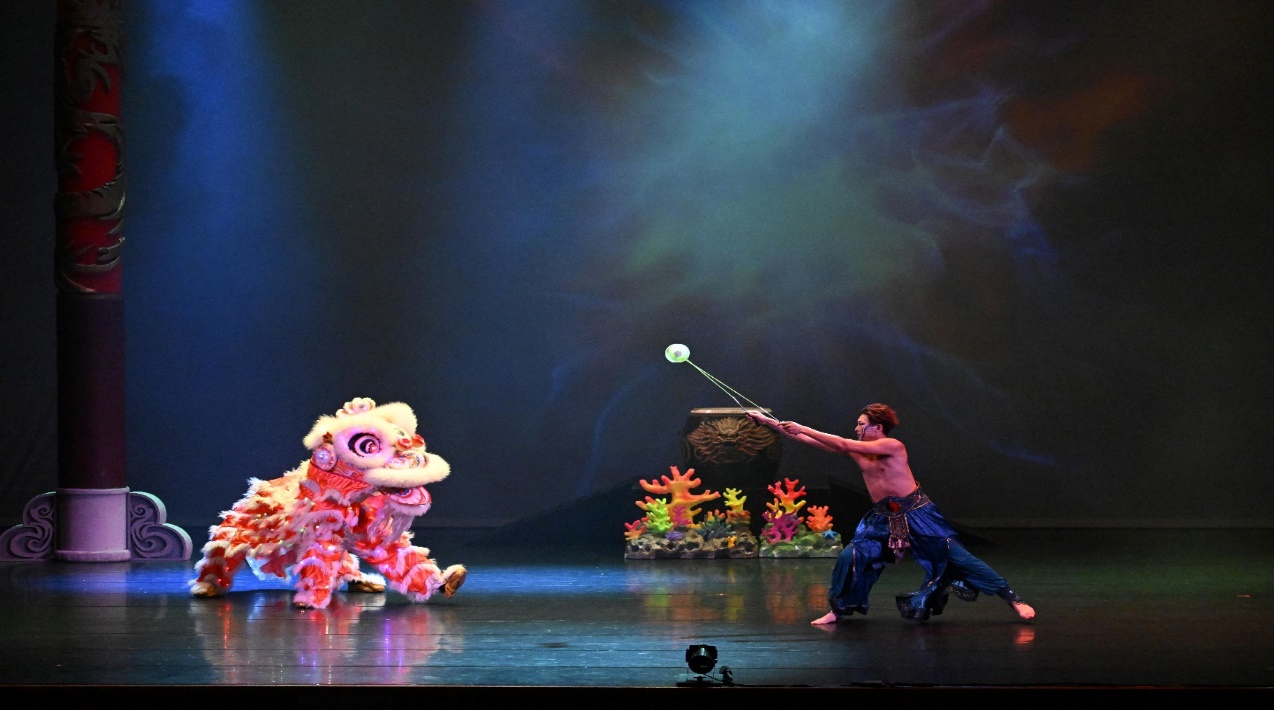 (e)(e)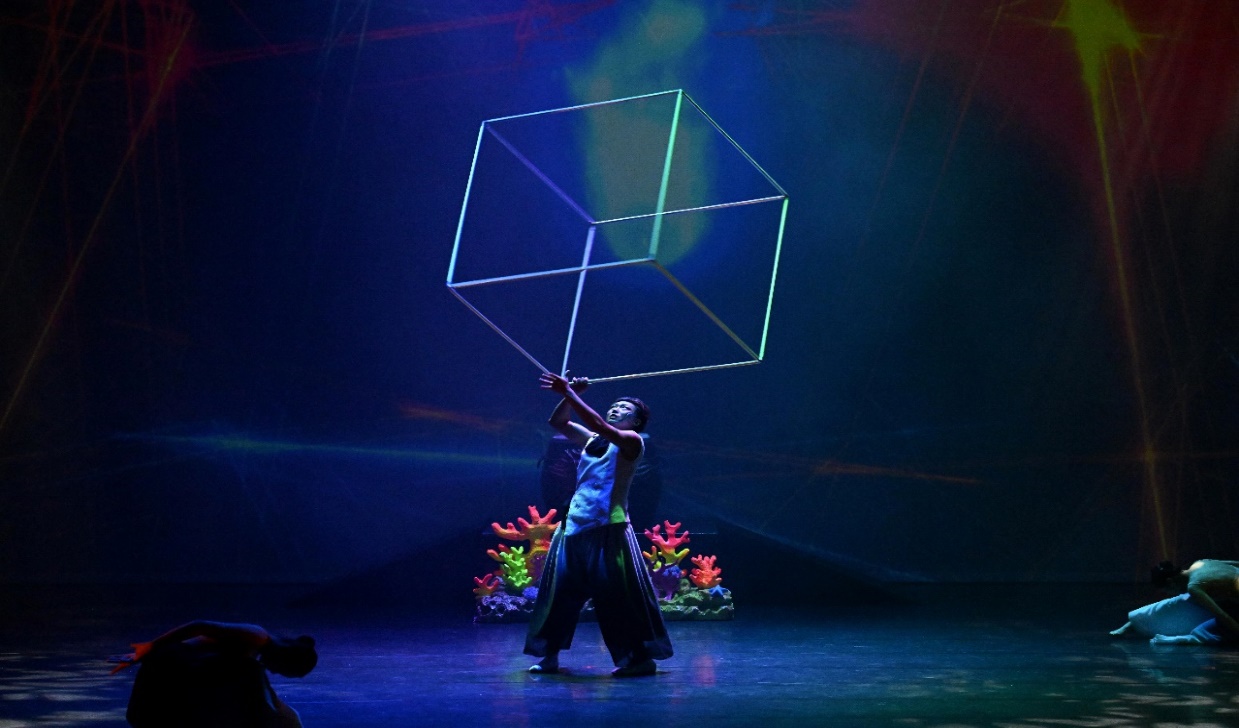 (f)Figure e & f. Representing the Destruction of Underwater Life and Dragon Palace by the Many Kind of TrashFigure e & f. Representing the Destruction of Underwater Life and Dragon Palace by the Many Kind of TrashFigure e & f. Representing the Destruction of Underwater Life and Dragon Palace by the Many Kind of TrashSea Beast Costume:Guandong Lion Custome (Robe and Pants)Props:Lion Head Headdress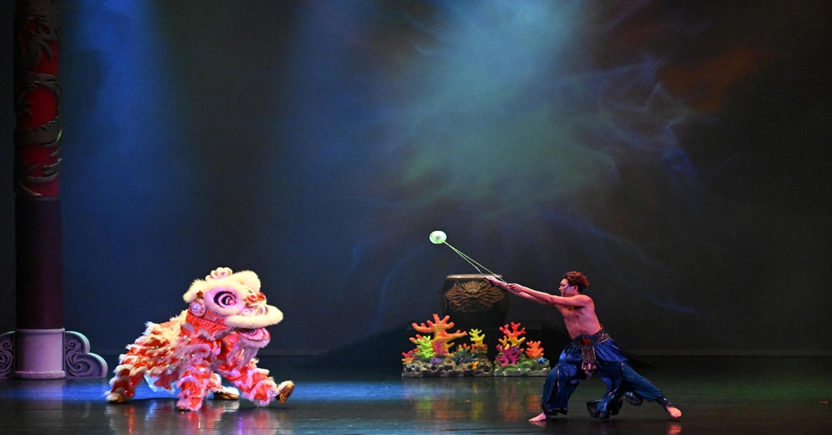 (g)(g)Figure g. Sea Beast Represent the Actor Who Bring the DestructionFigure g. Sea Beast Represent the Actor Who Bring the DestructionOcean Wave Costume:Blue Pants SkirtBlue Pants SkirtProps:Long Flowing fan with Dep Blue and White Gradient Dye Long Flowing fan with Dep Blue and White Gradient Dye 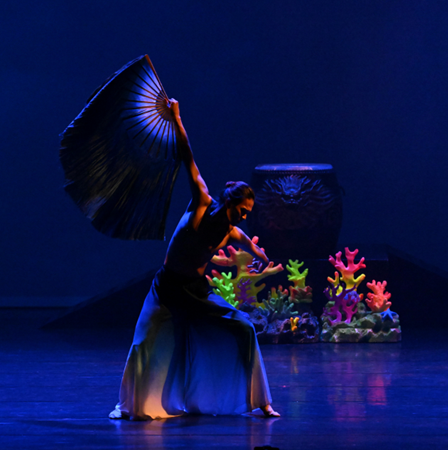 (h)(h)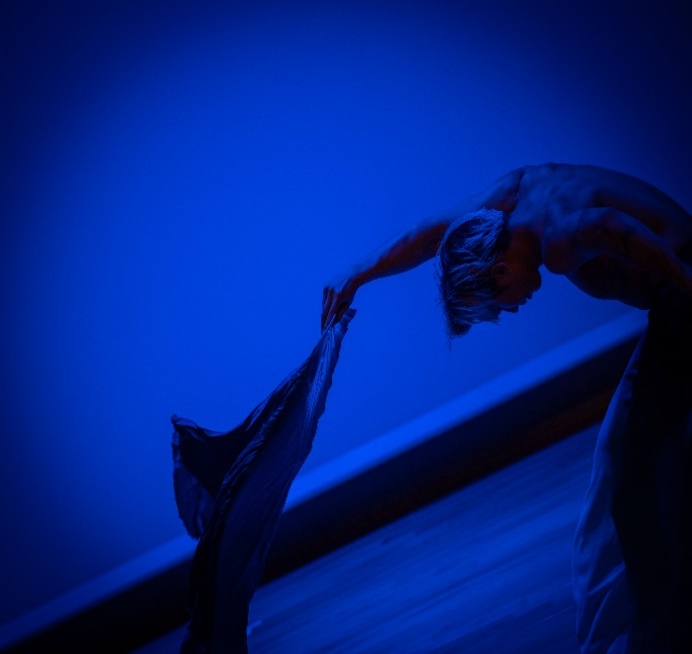 (i)Figure h & i. The Ocean Dynamics Figure h & i. The Ocean Dynamics Figure h & i. The Ocean Dynamics Shrimp Soldiers and Crab General Costume:Shrimp Soldiers and Crab General Costume:Dark Blue and Light Blue Battle RobesProps:Props:Oriental Big Drum, Large and Small Golden Battle Flags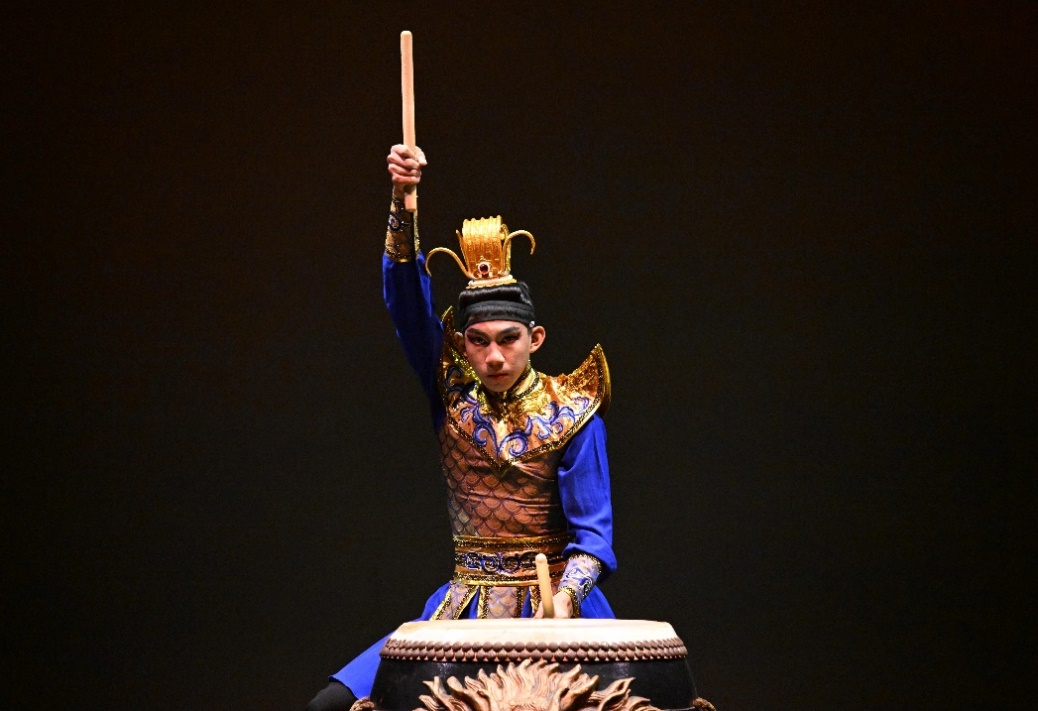 (j)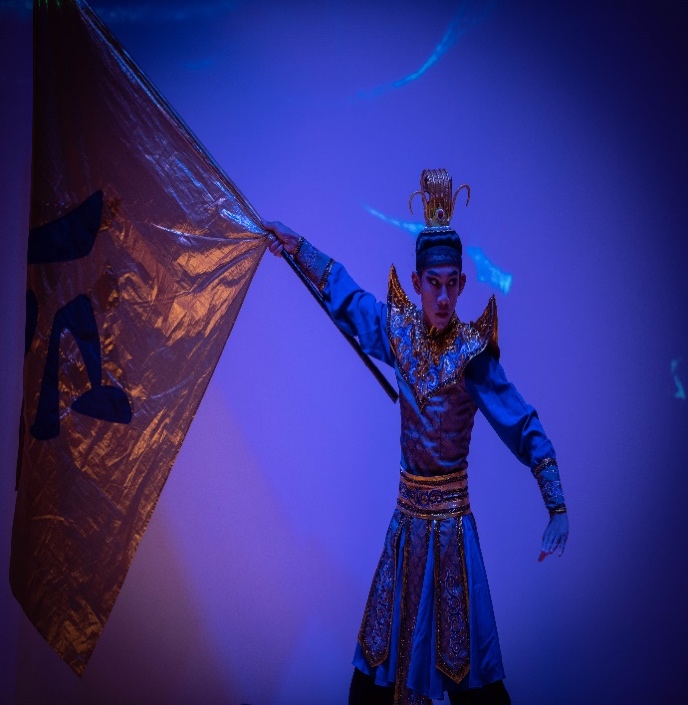 (k)(k)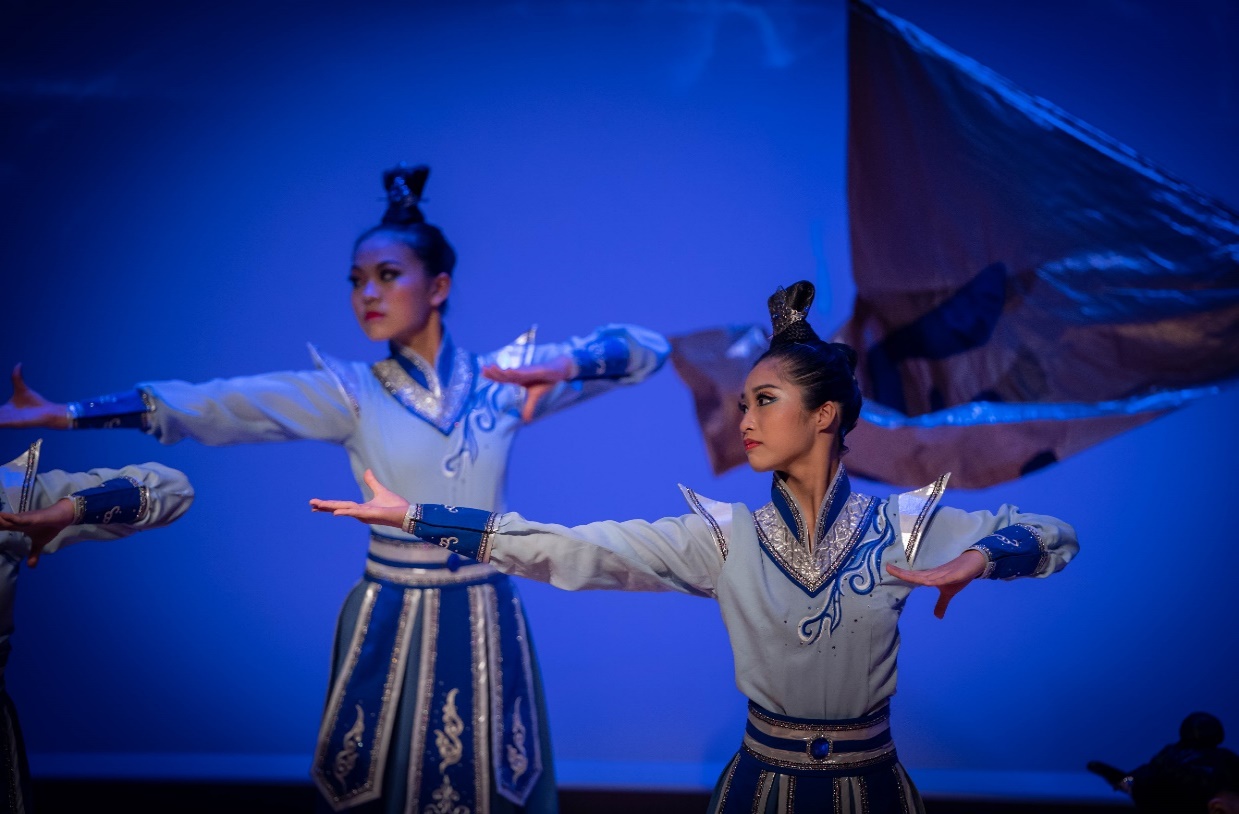 (l)(l)(l)Figure j-l. Soldiers of Dragon Palace Who Fights Against Sea Beast and Clean the WaterFigure j-l. Soldiers of Dragon Palace Who Fights Against Sea Beast and Clean the WaterFigure j-l. Soldiers of Dragon Palace Who Fights Against Sea Beast and Clean the WaterCelebration Performance Costume:Orang Top, Purple Pants PerformanceOrang Top, Purple Pants PerformanceProps:Drum, Cymbals, Offering of Fruits for Ritual, Red Embroidered Ball with RibbonsDrum, Cymbals, Offering of Fruits for Ritual, Red Embroidered Ball with Ribbons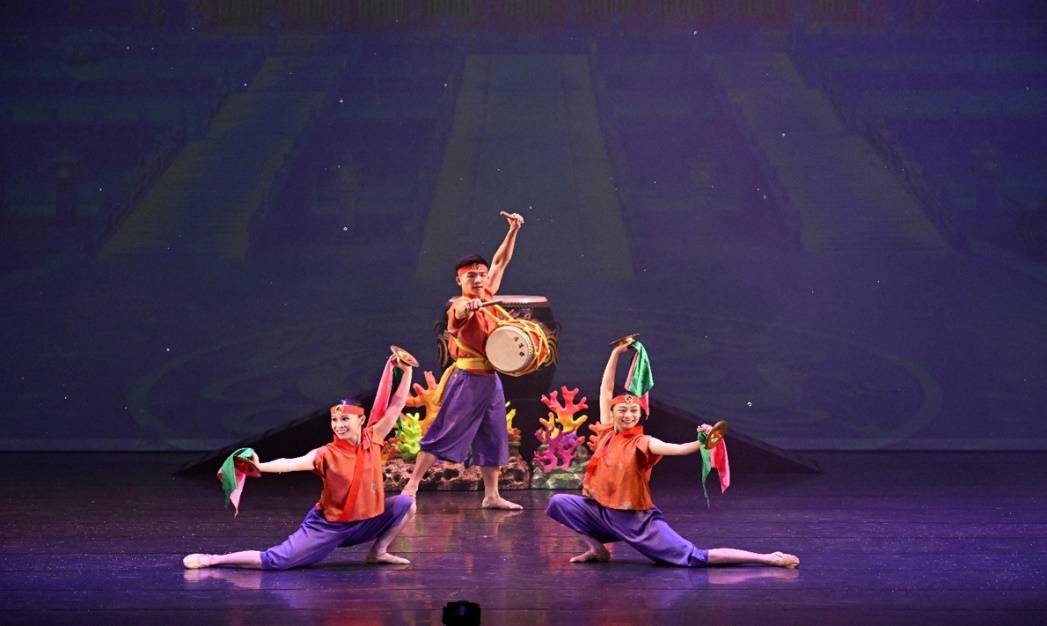 (m)(m)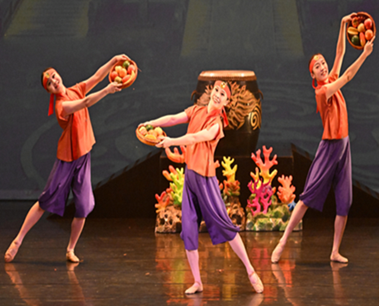 (n)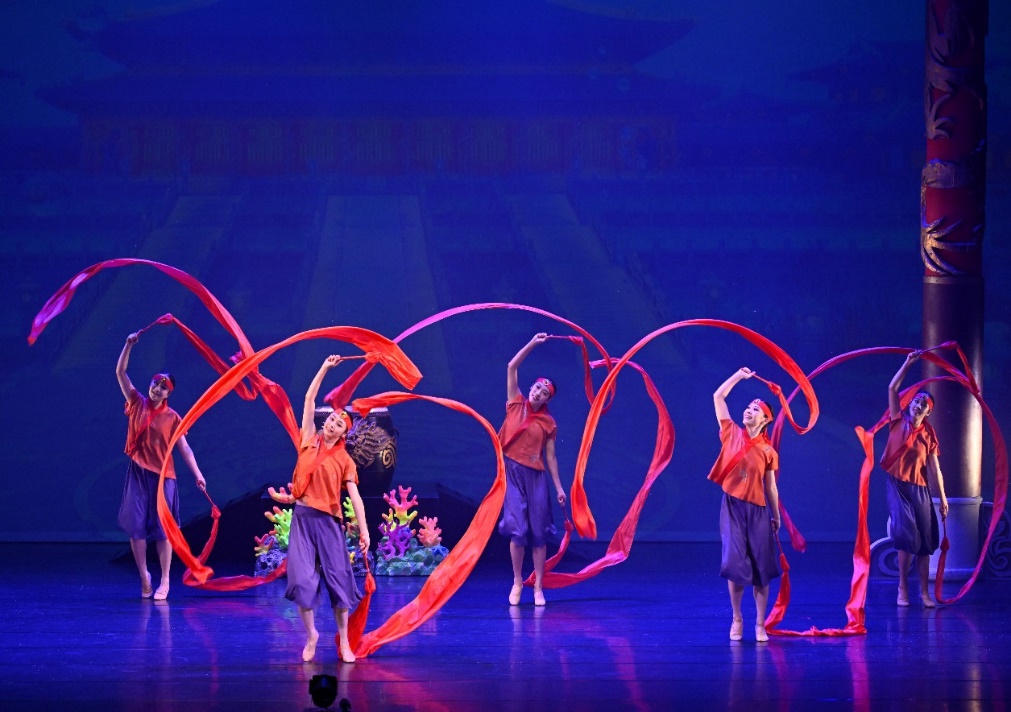 (o)(o)(o)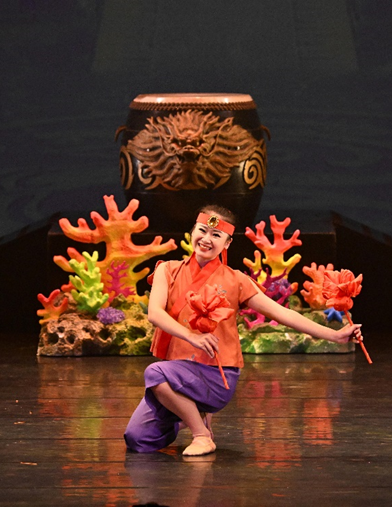 (p)(p)(p)Figure m-p. Representing the Celebration After the Soldiers Won the Fights to Defend Dragon Palace and Brought Happiness to Underwater LifeFigure m-p. Representing the Celebration After the Soldiers Won the Fights to Defend Dragon Palace and Brought Happiness to Underwater LifeFigure m-p. Representing the Celebration After the Soldiers Won the Fights to Defend Dragon Palace and Brought Happiness to Underwater Life